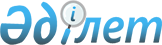 О культуреЗакон Республики Казахстан от 15 декабря 2006 года № 207.
      Вниманию пользователей!
      Для удобства пользования РЦПИ создано оглавление.
      Настоящий Закон регулирует общественные отношения в сфере создания, возрождения, сохранения, развития, распространения и использования культуры в Республике Казахстан и определяет правовые, экономические, социальные и организационные основы государственной политики в области культуры. Глава 1. ОБЩИЕ ПОЛОЖЕНИЯСтатья 1. Основные понятия, используемые в настоящем Законе
      В настоящем Законе используются следующие основные понятия:
      1) творческий кружок для детей и юношества – занятие для развития творческих способностей детей и юношества, проводимое педагогом, наставником, работником культуры или творческим работником, организуемое на регулярной основе;
      1-1) печатная продукция – периодические печатные издания, книги, брошюры, альбомы, плакаты, буклеты и иная полиграфическая продукция;
      1-2) исключен Законом РК от 03.01.2019 № 213-VІ (вводится в действие по истечении десяти календарных дней после дня его первого официального опубликования);

      1-3) исключен Законом РК от 03.01.2019 № 213-VІ (вводится в действие по истечении десяти календарных дней после дня его первого официального опубликования);


      1-4) обязательный бесплатный экземпляр издания – экземпляр издания на бумажном носителе и (или) в электронной форме (текстовые, нотные, картографические, изоиздания), прошедший редакционно-издательскую обработку, имеющий выходные данные и подлежащий передаче на безвозмездной основе в организации культуры, определяемые настоящим Законом;
      1-5) художественные ценности – произведения культуры, литературы и искусства, созданные в результате творческой деятельности;
      2) отраслевая система поощрения - форма морального стимулирования работников культуры, литературы и искусства за вклад в развитие отрасли;
      2-1) креативные индустрии – индустрии по созданию, производству, воспроизводству и массовому распространению результатов креативной деятельности физических и юридических лиц;
      2-2) креативная деятельность – виды экономической деятельности, связанные с коммерциализацией результатов творческой деятельности;
      2-3) сводный электронный каталог библиотек Казахстана – электронный информационный ресурс, содержащий библиографические сведения о фондах библиотек Республики Казахстан;
      2-4) архив печати Республики Казахстан (далее – архив печати) – совокупность печатной продукции, находящейся в фонде Национальной государственной книжной палаты Республики Казахстан;
      2-5) нематериальное культурное наследие Республики Казахстан – обычаи, формы представления и выражения, знания и навыки, а также связанные с ними инструменты, предметы, передаваемые из поколения в поколение и являющиеся нематериальной культурной ценностью;
      2-6) Государственный каталог музейного фонда Республики Казахстан – электронный информационный ресурс, содержащий сведения обо всех музейных предметах и музейных коллекциях, включенных в музейный фонд Республики Казахстан;
      3) культурное наследие народа Республики Казахстан - совокупность культурных ценностей, имеющих государственное значение, исключительно принадлежащих Республике Казахстан без права их передачи иным государствам;
      3-1) Казахстанская национальная электронная библиотека – государственная информационная система, предназначенная для сохранения фондов казахстанских библиотек, музеев и архивов, а также обеспечения свободного доступа пользователей к историческому, научному и культурному наследию Казахстана посредством информационно-коммуникационных технологий;
      3-2) общественно значимая литература – актуальные произведения, направленные на повышение духовно-образовательного и интеллектуально-культурного потенциала общества;
      3-3) постановщик (режиссер-постановщик, балетмейстер-постановщик, художник-постановщик) (далее – постановщик) – физическое лицо, осуществляющее на основе самостоятельного художественного решения постановку произведений театрального, циркового или иного искусства;
      3-4) охрана нематериального культурного наследия – принятие мер с целью обеспечения жизнеспособности нематериального культурного наследия, включая его идентификацию, документирование, исследование, сохранение, защиту, популяризацию, повышение роли, а также возрождение;
      3-5) Национальный перечень элементов нематериального культурного наследия – перечень культурных ценностей нематериального культурного наследия народа Казахстана;
      3-6) культурно-массовое мероприятие – культурное мероприятие, направленное на музыкально-эстетическое воспитание населения, удовлетворение его духовных и эстетических запросов;
      4) культура – совокупность культурных ценностей, направленных на гармоничное развитие личности, воспитание патриотизма и удовлетворение эстетических потребностей и интересов граждан Республики Казахстан;
      5) работник культуры - физическое лицо, профессиональная деятельность которого связана с сохранением, развитием, распространением, использованием культурных ценностей и приобщением к ним граждан; 
      6) социально значимые мероприятия в области культуры – мероприятия по проведению памятных и юбилейных дат, дней культуры, фестивалей, смотров, конкурсов, выставок и увековечению памяти видных деятелей государства на международном, республиканском и местном уровнях;
      7) деятельность в области культуры – деятельность субъектов культурной деятельности по созданию, возрождению, сохранению, охране, развитию, распространению и использованию культурных ценностей, а также приобщению к ним граждан Республики Казахстан;
      8) государственная политика в области культуры - комплекс мер, принимаемых государственными органами, направленных на создание, возрождение, сохранение, охрану, развитие, распространение и использование культурных и духовных ценностей;
      9) уполномоченный орган в области культуры (далее – уполномоченный орган) – центральный исполнительный орган, осуществляющий руководство и межотраслевую координацию в области культуры;
      10) организации культуры - юридические лица, созданные в соответствии с законодательством Республики Казахстан, основным предметом деятельности которых является осуществление деятельности в области культуры; 
      11) аттестация работников государственных организаций культуры - процедура, проводимая в целях определения соответствия уровня квалификации работников государственных организаций культуры квалификационным требованиям;
      12) культурные ценности – материальные и нематериальные ценности светского и религиозного характера, имеющие историческое, художественное, научное или иное культурное значение;
      12-1) субъекты культурной деятельности – государственные органы, местные исполнительные органы, физические и юридические лица, участвующие в деятельности в области культуры;
      12-2) культурное мероприятие – мероприятие, связанное с созданием, возрождением, сохранением, охраной, развитием, распространением и использованием культурных и духовных ценностей, направленное на гармоничное развитие личности, воспитание патриотизма и удовлетворение эстетических потребностей и интересов каждого человека;
      12-3) государственный музейный фонд (далее – музейный фонд) – совокупность культурных ценностей, находящихся в фондах государственных музеев, музеев-заповедников и других государственных организаций и принадлежащих Республике Казахстан;
      13) государственный творческий заказ – финансируемый государством объем услуг в области культуры для детей и юношества, определяемый согласно методике подушевого нормативного финансирования государственного творческого заказа и размещаемый у поставщиков независимо от форм их собственности, ведомственной подчиненности, типов и видов;
      13-1) подушевой норматив финансирования государственного творческого заказа – норматив финансового обеспечения гарантированной государственной стоимости услуг в области культуры для детей и юношества для творческих кружков для детей и юношества;
      13-2) база данных музея – совокупность сведений о каждом музейном предмете и музейной коллекции, входящих в собрание музея и включенных в музейный фонд Республики Казахстан, обеспечивающих государственный учет музейных предметов и музейных коллекций;
      13-3) зрелищное культурно-массовое мероприятие – культурно-массовое мероприятие, проводимое в местах для проведения зрелищных культурно-массовых мероприятий и предполагающее одновременное нахождение на этом мероприятии двухсот и более зрителей;
      13-4) места для проведения зрелищных культурно-массовых мероприятий – объекты и сооружения, приспособленные для проведения зрелищных культурно-массовых мероприятий, а также иные не предназначенные специально для этих целей места (стадионы, дворцы спорта, ипподромы, зоны отдыха, парки, скверы, площади, улицы);
      13-5) время проведения зрелищных культурно-массовых мероприятий – время с момента входа (прихода) первого зрителя в места для проведения зрелищных культурно-массовых мероприятий до окончания мероприятий и выхода (ухода) последнего зрителя из этих мест;
      13-6) организатор зрелищного культурно-массового мероприятия – физическое или юридическое лицо, по инициативе которого проводится зрелищное культурно-массовое мероприятие;
      13-7) сторонние творческие работники – творческие работники, не состоящие в трудовых отношениях с приглашающей организацией культуры;
      13-8) театральная постановка – произведение театрального искусства, созданное на основе драматического, музыкально-драматического или литературного произведений, имеющее художественный замысел и конкретное название;
      14) национальное культурное достояние – материальные культурные ценности, имеющие особое значение для истории и культуры страны и включенные в Государственный реестр объектов национального культурного достояния;
      15) особый режим объектов национального культурного достояния - меры, принимаемые государством по сохранению, содержанию, восстановлению, охране и использованию объектов историко-культурного наследия; 
      16) Государственный реестр объектов национального культурного достояния - перечень национального культурного достояния, имеющий особое значение для истории и культуры страны (далее - Государственный реестр); 
      16-1) исключен Законом РК от 03.01.2019 № 213-VІ (вводится в действие по истечении десяти календарных дней после дня его первого официального опубликования);

      16-2) исключен Законом РК от 03.01.2019 № 213-VІ (вводится в действие по истечении десяти календарных дней после дня его первого официального опубликования);

      16-3) исключен Законом РК от 03.01.2019 № 213-VІ (вводится в действие по истечении десяти календарных дней после дня его первого официального опубликования);

      16-4) исключен Законом РК от 03.01.2019 № 213-VІ (вводится в действие по истечении десяти календарных дней после дня его первого официального опубликования);

      16-5) исключен Законом РК от 03.01.2019 № 213-VІ (вводится в действие по истечении десяти календарных дней после дня его первого официального опубликования);

      16-6) исключен Законом РК от 03.01.2019 № 213-VІ (вводится в действие по истечении десяти календарных дней после дня его первого официального опубликования);

      16-7) исключен Законом РК от 03.01.2019 № 213-VІ (вводится в действие по истечении десяти календарных дней после дня его первого официального опубликования);


      17) творческий работник - физическое лицо, чья профессиональная или любительская творческая деятельность направлена на создание художественных ценностей, воспроизведение или интерпретацию (перевод) произведения литературы и искусства; 
      18) творческая деятельность - деятельность, направленная на создание художественных ценностей или интерпретацию (перевод) произведений литературы и искусства в любой форме и любым способом; 
      18-1) коммерциализация результатов творческой деятельности – деятельность, связанная с практическим применением результатов творческой деятельности, включая результаты интеллектуальной деятельности, с целью вывода на рынок новых или усовершенствованных товаров, процессов и услуг, направленная на извлечение дохода;
      19) творческий союз - общественное объединение профессиональных творческих работников одного или нескольких жанров культуры, создаваемое на основе их индивидуального членства. 
      Сноска. Статья 1 с изменениями, внесенными законами РК от 27.05.2010 № 280-IV (вводится в действие с 03.12.2010); от 18.01.2012 № 546-IV (вводится в действие по истечении тридцати календарных дней после его первого официального опубликования); от 13.06.2013 № 102-V (вводится в действие по истечении десяти календарных дней после его первого официального опубликования); от 28.10.2015 № 368-V (вводится в действие по истечении десяти календарных дней после дня его первого официального опубликования); от 16.11.2015 № 403-V (вводится в действие по истечении десяти календарных дней после дня его первого официального опубликования); от 22.01.2016 № 446-V (вводится в действие по истечении десяти календарных дней после дня его первого официального опубликования); от 05.05.2017 № 60-VI (вводится в действие по истечении десяти календарных дней после дня его первого официального опубликования); от 03.01.2019 № 213-VІ (вводится в действие по истечении десяти календарных дней после дня его первого официального опубликования); от 08.01.2019 № 215-VІ (вводится в действие по истечении трех месяцев после дня его первого официального опубликования); от 02.11.2020 № 370-VI (вводится в действие по истечении десяти календарных дней после дня его первого официального опубликования); от 30.12.2020 № 395-VI (вводится в действие с 01.05.2021); от 30.12.2022 № 177-VII (вводится в действие по истечении десяти календарных дней после дня его первого официального опубликования).

Статья 2. Законодательство Республики Казахстан о культуре
      1. Законодательство Республики Казахстан о культуре основывается на Конституции Республики Казахстан, состоит из настоящего Закона и иных нормативных правовых актов Республики Казахстан. 
      2. Если международным договором, ратифицированным Республикой Казахстан, установлены иные правила, чем те, которые содержатся в настоящем Законе, то применяются правила международного договора.
      3. На правоотношения, урегулированные законодательством Республики Казахстан о культуре, не распространяется действие законодательства Республики Казахстан о государственных закупках в части приобретения услуг государственного творческого заказа.
      Сноска. Статья 2 с изменением, внесенным Законом РК от 30.12.2020 № 395-VI (вводится в действие с 01.05.2021).

Статья 3. Принципы государственной политики в области культуры
      Основными принципами государственной политики Республики Казахстан в области культуры являются:
      1) государственная поддержка культуры, сохранение и развитие культурного наследия народа Казахстана;
      2) обеспечение прав и свобод граждан Республики Казахстан в области культуры;
      3) исключен Законом РК от 27.05.2010 № 280-IV (вводится в действие с 03.12.2010); 
      4) охрана исторического и культурного наследия и обеспечение преемственности в их развитии; 
      5) развитие культурных связей с соотечественниками, проживающими за рубежом, как одного из факторов сохранения целостности и взаимообогащения казахской национальной культуры; 
      6) создание правовых гарантий для сохранения исторического наследия казахского народа и этнических диаспор, развития и воспроизводства творческого потенциала общества; 
      7) исключен Законом РК от 27.05.2010 № 280-IV (вводится в действие с 03.12.2010); 
      8) исключен Законом РК от 27.05.2010 № 280-IV (вводится в действие с 03.12.2010); 
      9) формирование конкурентной среды между субъектами культурной деятельности;
      10) обеспечение интеграции культуры народа Казахстана в мировое культурное пространство;
      10-1) гарантирование прав и интересов лиц, вовлеченных в получение результатов от креативной деятельности, в том числе извлечение дохода;
      10-2) интеграция культуры, творчества, образования, науки, производства и институтов развития;
      11) внедрение современных инновационных и информационных технологий для сохранения, охраны и развития культурных ценностей.
      Сноска. Статья 3 с изменениями, внесенными законами РК от 27.05.2010 № 280-IV (вводится в действие с 03.12.2010); от 05.05.2017 № 60-VI (вводится в действие по истечении десяти календарных дней после дня его первого официального опубликования); от 30.12.2022 № 177-VII (вводится в действие по истечении десяти календарных дней после дня его первого официального опубликования).

Статья 4. Основные задачи государства в области культуры
      Основными задачами государства в области культуры являются: 
      1) реализация государственной политики в области культуры; 
      2) принятие мер, направленных на возрождение, сохранение, развитие и распространение культуры народа Республики Казахстан; 
      3) создание условий для патриотического и эстетического воспитания граждан путем приобщения к ценностям национальной и мировой культуры;
      4) обеспечение свободного доступа к культурным ценностям; 
      5) установление минимальных государственных стандартов культурного обслуживания населения; 
      6) обеспечение развития инфраструктуры и укрепление материально-технической базы государственных организаций культуры; 
      7) обеспечение поддержки талантливых личностей; 
      8) принятие мер по недопущению в области культуры пропаганды или агитации насильственного изменения конституционного строя, нарушения целостности Республики Казахстан, подрыва безопасности государства, войны, социального, расового, национального, религиозного, сословного и родового превосходства, а также культа жестокости и насилия; 
      9) препятствие незаконному вывозу и ввозу, незаконной передаче правомочий собственника на культурные ценности, принятие мер к их возврату из любого незаконного владения; 
      10) создание условий для международного сотрудничества в области культуры; 
      11) обеспечение реализации прав граждан на охрану и развитие национальной и культурной самобытности, включая свободу участия в национально-культурных объединениях, создание организаций культуры, участие в расширении культурных связей с соотечественниками за рубежом в соответствии с законами Республики Казахстан;
      12) поддержка организаций, осуществляющих научную и образовательную деятельность в области культуры;
      13) организация и проведение мероприятий, а также поддержка мероприятий, направленных на охрану и развитие национального культурного достояния и культурного наследия народа Казахстана, укрепление единого культурного пространства Республики Казахстан.
      Сноска. Статья 4 с изменениями, внесенными законами РК от 27.05.2010 № 280-IV (вводится в действие с 03.12.2010); от 05.05.2017 № 60-VI (вводится в действие по истечении десяти календарных дней после дня его первого официального опубликования).

 Глава 2. ГОСУДАРСТВЕННОЕ УПРАВЛЕНИЕ В ОБЛАСТИ КУЛЬТУРЫСтатья 5. Государственное управление деятельности в области культуры
      1. Государственное управление в области культуры осуществляется Президентом Республики Казахстан, Правительством Республики Казахстан, уполномоченным органом и местными исполнительными органами.
      2. Государственные органы в пределах своей компетенции участвуют в реализации государственной политики в области культуры.
      Сноска. Статья 5 с изменением, внесенным Законом РК от 05.07.2011 № 452-IV (вводится в действие с 13.10.2011).

Статья 6. Компетенция Правительства Республики Казахстан
      Правительство Республики Казахстан:
      1) разрабатывает основные направления и обеспечивает реализацию государственной политики в области культуры, креативных индустрий, а также международных культурных связей; 
      1-1) утверждает критерии отнесения субъектов частного предпринимательства к субъектам креативных индустрий;
      1-2) утверждает перечень видов экономической деятельности, относящихся к креативной индустрии;
      2) исключен Законом РК от 03.07.2013 № 124-V (вводится в действие по истечении десяти календарных дней после его первого официального опубликования);
      3) исключен Законом РК от 19.04.2023 № 223-VII (вводится в действие по истечении десяти календарных дней после дня его первого официального опубликования).


      4) исключен Законом РК от 29.09.2014 № 239-V (вводится в действие по истечении десяти календарных дней после дня его первого официального опубликования);
      5) исключен Законом РК от 29.09.2014 № 239-V (вводится в действие по истечении десяти календарных дней после дня его первого официального опубликования);
      6) исключен Законом РК от 29.09.2014 № 239-V (вводится в действие по истечении десяти календарных дней после дня его первого официального опубликования);
      7) исключен Законом РК от 29.09.2014 № 239-V (вводится в действие по истечении десяти календарных дней после дня его первого официального опубликования);
      8) принимает решение по созданию, реорганизации и ликвидации государственных организаций культуры; 
      9) исключен Законом РК от 03.07.2013 № 124-V (вводится в действие по истечении десяти календарных дней после его первого официального опубликования);
      10) исключен Законом РК от 19.04.2023 № 223-VII (вводится в действие по истечении десяти календарных дней после дня его первого официального опубликования).


      11) представляет на утверждение Президента Республики Казахстан порядок и условия присвоения статуса "Национальный" государственным организациям культуры, отдельным профессиональным художественным, творческим коллективам; 
      12) исключен Законом РК от 10.07.2012 № 36-V(вводится в действие по истечении десяти календарных дней после его первого официального опубликования);
      13) исключен Законом РК от 29.09.2014 № 239-V (вводится в действие по истечении десяти календарных дней после дня его первого официального опубликования);
      14) исключен Законом РК от 29.09.2014 № 239-V (вводится в действие по истечении десяти календарных дней после дня его первого официального опубликования);
      15) исключен Законом РК от 19.04.2023 № 223-VII (вводится в действие по истечении десяти календарных дней после дня его первого официального опубликования).

      Сноска. Статья 6 с изменениями, внесенными законами РК от 27.05.2010 № 280-IV (вводится в действие с 03.12.2010); от 05.07.2011 № 452-IV (вводится в действие с 13.10.2011); от 10.07.2012 № 36-V(вводится в действие по истечении десяти календарных дней после его первого официального опубликования); от 03.07.2013 № 124-V (вводится в действие по истечении десяти календарных дней после его первого официального опубликования); от 29.09.2014 № 239-V (вводится в действие по истечении десяти календарных дней после дня его первого официального опубликования); от 05.05.2017 № 60-VI (вводится в действие по истечении десяти календарных дней после дня его первого официального опубликования); от 04.07.2022 № 134-VII (вводится в действие по истечении шестидесяти календарных дней после дня его первого официального опубликования); от 30.12.2022 № 177-VII (вводится в действие по истечении десяти календарных дней после дня его первого официального опубликования); от 19.04.2023 № 223-VII (вводится в действие по истечении десяти календарных дней после дня его первого официального опубликования).

Статья 7. Компетенция уполномоченного органа
      Уполномоченный орган: 
      1) создает условия для развития культуры народа Республики Казахстан;
      1-1) осуществляет координацию и методическое руководство местных исполнительных органов в области культуры;
      1-2) формирует и обеспечивает реализацию государственной политики в области культуры, а также международных культурных связей;
      1-3) устанавливает порядок и правила присуждения государственной стипендии в области культуры;
      2) разрабатывает, утверждает и реализует научные программы в области культуры; 
      3) в пределах своей компетенции разрабатывает, утверждает нормативные правовые акты по вопросам культуры;
      3-1) обеспечивает реализацию государственной политики в области креативных индустрий;
      3-2) реализует государственную политику в области коммерциализации результатов творческой деятельности;
      3-3) разрабатывает критерии отнесения субъектов частного предпринимательства к субъектам креативных индустрий;
      3-4) разрабатывает перечень видов экономической деятельности, относящихся к креативной индустрии;
      4) исключен Законом РК от 13.01.2014 № 159-V (вводится в действие по истечении десяти календарных дней после дня его первого официального опубликования);
      5) исключен Законом РК от 29.09.2014 № 239-V (вводится в действие по истечении десяти календарных дней после дня его первого официального опубликования);
      6) организует на территории Республики Казахстан мероприятия по учету, охране, консервации, реставрации и использованию культурных ценностей, а также по увековечению памяти видных деятелей культуры страны;
      6-1) ведет Государственный реестр объектов национального культурного достояния и Национальный перечень элементов нематериального культурного наследия;
      7) поддерживает и координирует деятельность государственных организаций культуры республиканского значения по развитию театрального, музыкального искусства, библиотечного и музейного дела, обеспечивает деятельность республиканских государственных учреждений в области культуры;
      8) вносит предложения по созданию, реорганизации и ликвидации государственных организаций культуры; 
      9) осуществляет проведение социально значимых мероприятий в области культуры; 
      9-1) организует работу по приобретению на определенный срок имущественных прав на общественно значимую литературу и (или) ее изданию для распространения в государственные библиотеки и иные государственные организации;
      9-2) разрабатывает и утверждает правила приобретения на определенный срок имущественных прав на общественно значимую литературу и (или) ее издания для распространения в государственные библиотеки и иные государственные организации, и устанавливает критерии ее отбора;
      9-3) исключен Законом РК от 02.11.2020 № 370-VI (вводится в действие по истечении десяти календарных дней после дня его первого официального опубликования);


      9-4) разрабатывает и утверждает правила по определению тематических направлений социально значимых мероприятий в области культуры и культурных мероприятий в Республике Казахстан и за рубежом, финансируемых за счет бюджетных средств; 
      9-5) разрабатывает и утверждает правила финансирования и нормативы финансирования проведения социально значимых мероприятий в области культуры и культурных мероприятий в Республике Казахстан и за рубежом, финансируемых за счет бюджетных средств;
      10) вносит предложения о присвоении деятелям культуры и искусства почетных званий и государственных наград Республики Казахстан, награждении творческих коллективов в порядке, установленном законодательством Республики Казахстан;
      10-1) исключен Законом РК от 13.06.2013 № 102-V (вводится в действие по истечении десяти календарных дней после его первого официального опубликования);
      11) разрабатывает и утверждает отраслевую систему поощрения; 
      11-1) разрабатывает и утверждает порядок и условия присвоения статуса "Академический" государственным организациям культуры, отдельным профессиональным художественным и творческим коллективам;
      12) учреждает национальные (республиканские) и международные конкурсы и фестивали, премии и призы в различных сферах творческой деятельности; 
      12-1) разрабатывает и утверждает типовые правила проведения республиканских конкурсов и фестивалей;
      13) исключен Законом РК от 13.06.2013 № 102-V (вводится в действие по истечении десяти календарных дней после его первого официального опубликования).
      14) разрабатывает и утверждает типовые квалификационные требования к категориям работников государственных организаций культуры; 
      15) утверждает правила аттестации и досрочной аттестации работников культуры государственных организаций культуры; 
      15-1) разрабатывает и утверждает правила оказания платных видов деятельности по реализации товаров (работ, услуг) государственными библиотеками, государственными музеями и музеями-заповедниками, созданными в организационно-правовой форме государственного учреждения, и расходования ими денег от реализации товаров (работ, услуг);
      15-2) устанавливает цены на товары (работы, услуги), реализуемые государственными библиотеками, государственными музеями и музеями-заповедниками, созданными в организационно-правовой форме государственного учреждения;
      16) проводит аттестацию республиканских организаций культуры; 
      17) организует систему переподготовки и повышения квалификации всех категорий работников культуры;
      17-1) организует научные исследования в области культуры;
      18) осуществляет и координирует деятельность в сфере международного культурного сотрудничества;
      18-1) по предложению государственных органов, местных исполнительных органов, физических и юридических лиц направляет заявки о включении в Репрезентативный список нематериального культурного наследия человечества и список нематериального культурного наследия, нуждающегося в срочной охране ЮНЕСКО, элементов нематериального культурного наследия народа Казахстана; 
      19) исключен Законом РК от 10.07.2012 № 36-V(вводится в действие по истечении десяти календарных дней после его первого официального опубликования); 
      20) утверждает порядок формирования и содержания музейного фонда Республики Казахстан;
      20-1) разрабатывает и утверждает правила ведения Государственного каталога музейного фонда Республики Казахстан и правила ведения базы данных музея;
      20-2) разрабатывает и утверждает правила формирования и учета фонда Казахстанской национальной электронной библиотеки и организации доступа к нему;
      21) создает постоянно действующую комиссию по вопросам культуры и утверждает положение о ней;
      21-1) разрабатывает и утверждает правила формирования и ведения Государственного реестра объектов национального культурного достояния и Национального перечня элементов нематериального культурного наследия;
      22) исключен Законом РК от 10.07.2012 № 36-V(вводится в действие по истечении десяти календарных дней после его первого официального опубликования); 
      23) утверждает типовое положение об экспертной комиссии по временному вывозу культурных ценностей;
      23-1) разрабатывает и утверждает правила выдачи свидетельства на право временного вывоза культурных ценностей;
      23-2) утверждает минимальные государственные нормативы сети организаций культуры и типовые штаты государственных организаций культуры областного, города республиканского значения, столицы, районного, городов областного значения, сельского уровней;
      23-3) исключен Законом РК от 03.01.2019 № 213-VІ (вводится в действие по истечении десяти календарных дней после дня его первого официального опубликования);


      23-4) по согласованию с уполномоченным органом в области образования разрабатывает и утверждает правила деятельности организаций образования в области культуры;
      23-5) согласовывает с уполномоченным органом в области образования типовые учебные планы и учебные программы всех уровней образования в области культуры;
      23-6) участвует в формировании государственного образовательного заказа на подготовку специалистов с высшим и послевузовским образованием, а также с техническим и профессиональным, послесредним образованием в организациях образования в области культуры, финансируемых из республиканского бюджета;
      23-7) утверждает распределение и размещение государственного образовательного заказа на подготовку специалистов с высшим и послевузовским образованием, а также с техническим и профессиональным, послесредним образованием в организациях образования в области культуры, финансируемых из республиканского бюджета;
      23-8) утверждает правила организации и осуществления учебно-методической и научно-методической работы в организациях образования в области культуры по согласованию с уполномоченным органом в области образования;
      23-9) координирует деятельность организаций образования в области культуры в пределах своей компетенции;
      23-10) формирует и утверждает перечень международных, республиканских конкурсов и фестивалей, победители которых допускаются к обучению в форме экстерната в организациях образования, реализующих образовательные программы технического и профессионального, послесреднего образования по специальностям культуры и искусства;
      23-11) выдает разрешение на обучение в форме экстерната в организациях образования, реализующих образовательные программы технического и профессионального, послесреднего образования по специальностям культуры и искусства, финансируемых из республиканского бюджета;
      24) исключен Законом РК от 03.07.2013 № 124-V (вводится в действие по истечении десяти календарных дней после его первого официального опубликования);
      25) в пределах своей компетенции координирует деятельность организаций культуры республики (сельских, поселковых, районных, городских, областных, республиканских), осуществляет взаимодействие с творческими союзами и другими организациями независимо от форм собственности по вопросам культуры; 
      26) осуществляет комплекс мероприятий, направленных на поиск и поддержку талантливой молодежи и перспективных творческих коллективов;
      27) координирует репертуарную политику в сфере музыкального и театрального искусства; 
      28) разрабатывает и утверждает правила присвоения звания "Народный" или "Образцовый" коллективам художественной самодеятельности; 
      29) исключен Законом РК от 19.04.2023 № 223-VII (вводится в действие по истечении десяти календарных дней после дня его первого официального опубликования). 


      30) содействует развитию культурных связей с соотечественниками;
      31) исключен Законом РК от 03.01.2019 № 213-VІ (вводится в действие по истечении десяти календарных дней после дня его первого официального опубликования);

      32) исключен Законом РК от 03.01.2019 № 213-VІ (вводится в действие по истечении десяти календарных дней после дня его первого официального опубликования);


      33) рассматривает предложения руководителей республиканских государственных организаций культуры, а также руководителей местных исполнительных органов областей, городов республиканского значения, столицы о присвоении статуса "Академический" государственным организациям культуры и отдельным профессиональным художественным, творческим коллективам и вносит предложения Правительству Республики  Казахстан о присвоении статуса "Академический" государственным организациям культуры и отдельным профессиональным художественным, творческим коллективам;
      34) вносит предложения Правительству Республики Казахстан о присвоении статуса "Национальный" государственным организациям культуры и отдельным профессиональным художественным, творческим коллективам;
      35) исключен Законом РК от 02.07.2018 № 170-VІ (вводится в действие по истечении шести месяцев после дня его первого официального опубликования);


      35-1) согласовывает либо отказывает в согласовании обозначений, являющихся достоянием истории и культуры Республики Казахстан, для использования их в качестве товарного знака, знака обслуживания, наименований мест происхождения товаров в соответствии с запросом уполномоченного государственного органа в сфере охраны товарных знаков, знаков обслуживания, наименований мест происхождения товаров;
      35-2) разрабатывает и утверждает правила создания фондово-закупочной (фондово-отборочной) комиссии в государственных музеях;
      35-3) разрабатывает и утверждает инструкцию по учету, передаче и списанию сценическо-постановочных средств государственных театров и концертно-зрелищных организаций;
      35-4) разрабатывает и утверждает инструкцию по учету, хранению, использованию и списанию музейных предметов музейного фонда Республики Казахстан;
      35-5) разрабатывает и утверждает инструкцию по учету и списанию библиотечного фонда государственных библиотек;
      35-6) разрабатывает и утверждает правила формирования, сохранения и использования библиотечного фонда государственных библиотек;
      35-7) разрабатывает правила выплаты субсидий государственным театрам, концертным организациям, культурно-досуговым организациям, музеям и циркам и утверждает их по согласованию с центральным уполномоченным органом по государственному планированию и центральным уполномоченным органом по бюджетному планированию;
      35-8) разрабатывает и утверждает правила изготовления и реализации билетов в государственных организациях культуры;
      35-9) разрабатывает и утверждает правила пользования сводным электронным каталогом библиотек Казахстана;
      35-10) разрабатывает и утверждает правила информирования зрителя об использовании фонограмм при исполнении музыкальных произведений;
      35-11) разрабатывает и утверждает правила размещения государственного творческого заказа в творческих кружках для детей и юношества и их функционирования;
      35-12) разрабатывает и утверждает правила подушевого нормативного финансирования творческих кружков для детей и юношества;
      35-13) разрабатывает и утверждает методику подушевого нормативного финансирования государственного творческого заказа;
      35-14) разрабатывает и утверждает правила определения рейтинга творческих кружков для детей и юношества;
      36) осуществляет иные функции, предусмотренные настоящим Законом, иными законами Республики Казахстан, актами Президента и Правительства Республики Казахстан.
      Сноска. Статья 7 с изменениями, внесенными законами РК от 27.05.2010 № 280-IV (вводится в действие с 03.12.2010); от 12.01.2012  № 537-IV(вводится в действие по истечении десяти календарных дней после его первого официального опубликования); от 10.07.2012 № 36-V(вводится в действие по истечении десяти календарных дней после его первого официального опубликования); от 13.06.2013 № 102-V (вводится в действие по истечении десяти календарных дней после его первого официального опубликования); от 03.07.2013 № 124-V (вводится в действие по истечении десяти календарных дней после его первого официального опубликования); от 13.01.2014 № 159-V (вводится в действие по истечении десяти календарных дней после дня его первого официального опубликования); от 29.09.2014 № 239-V (вводится в действие по истечении десяти календарных дней после дня его первого официального опубликования); от 28.10.2015 № 368-V (вводится в действие по истечении десяти календарных дней после дня его первого официального опубликования); от 05.05.2017 № 60-VI (вводится в действие по истечении десяти календарных дней после дня его первого официального опубликования); от 02.07.2018 № 170-VІ (вводится в действие по истечении шести месяцев после дня его первого официального опубликования); от 03.01.2019 № 213-VІ (вводится в действие по истечении десяти календарных дней после дня его первого официального опубликования); от 01.04.2019 № 240-VI (вводится в действие по истечении десяти календарных дней после дня его первого официального опубликования); от 02.11.2020 № 370-VI (вводится в действие по истечении десяти календарных дней после дня его первого официального опубликования); от 30.12.2020 № 395-VI (вводится в действие с 01.05.2021); от 29.09.2022 № 143 (вводится в действие по истечении десяти календарных дней после дня его первого официального опубликования); от 30.12.2022 № 177-VII (вводится в действие по истечении десяти календарных дней после дня его первого официального опубликования); от 19.04.2023 № 223-VII (вводится в действие по истечении десяти календарных дней после дня его первого официального опубликования).

Статья 8. Компетенция местного исполнительного органа области, города республиканского значения и столицы
      Сноска. Заголовок статьи 8 с изменением, внесенным Законом РК от 27.05.2010 № 280-IV (вводится в действие с 03.12.2010).
      Местный исполнительный орган области, города республиканского значения и столицы:
      1) исключен Законом РК от 03.07.2013 № 124-V (вводится в действие по истечении десяти календарных дней после его первого официального опубликования);
      1-1) реализует государственную политику в области культуры;
      2) создает, реорганизует, ликвидирует государственные организации культуры области, города республиканского значения и столицы в сфере театрального, циркового, музыкального искусства и киноискусства, культурно-досуговой деятельности и народного творчества, библиотечного и музейного дела в установленном законодательством Республики Казахстан порядке по согласованию с уполномоченным органом;
      3) поддерживает и координирует деятельность государственных организаций культуры области, города республиканского значения, столицы по развитию театрального, циркового, музыкального искусства и киноискусства, культурно-досуговой деятельности и народного творчества, библиотечного и музейного дела, обеспечивает деятельность учреждений области, города республиканского значения и столицы в области культуры;
      4) организует проведение областных (региональных) смотров, фестивалей и конкурсов в различных сферах творческой деятельности; 
      4-1) вправе организовывать проведение республиканских конкурсов и фестивалей в различных сферах творческой деятельности по согласованию с уполномоченным органом;
      4-2) создает региональные художественные советы и утверждает положения о них;
      5) организует работу по учету, охране, консервации и реставрации, а также использованию культурных ценностей области, города республиканского значения, столицы, увековечению памяти видных деятелей культуры страны;
      6) создает экспертную комиссию по временному вывозу культурных ценностей и утверждает положение о ней;
      7) осуществляет мониторинг деятельности организаций культуры, расположенных на соответствующей территории, и предоставляет в уполномоченный орган информацию, а также статистические отчеты установленной формы;
      8) осуществляет проведение зрелищных культурно-массовых мероприятий на уровне области, города республиканского значения и столицы; 
      9) проводит аттестацию государственных организаций культуры области, города республиканского значения и столицы; 
      10) в пределах своей компетенции осуществляет управление коммунальной собственностью в области культуры; 
      10-1) назначает на должность и освобождает от должности руководителя управления культуры области, города республиканского значения и столицы по согласованию с уполномоченным органом;
      11) выступает заказчиком по строительству, реконструкции и ремонту объектов культурного назначения области, города республиканского значения и столицы; 
      12) организует работу по сохранению историко-культурного наследия, содействует развитию исторических, национальных и культурных традиций и обычаев; 
      13) исключен Законом РК от 10.07.2012 № 36-V(вводится в действие по истечении десяти календарных дней после его первого официального опубликования);
      13-1) выдает свидетельство на право временного вывоза культурных ценностей;
      14) присваивает одной из государственных библиотек области, города республиканского значения, столицы статус "Центральная";
      14-1) осуществляет комплекс мероприятий, направленных на поиск и поддержку талантливой молодежи и перспективных творческих коллективов;
      14-2) осуществляет проведение социально значимых мероприятий в области культуры;
      14-3) обеспечивает соблюдение особого режима объектов национального культурного достояния;
      14-4) утверждает государственный творческий заказ на финансирование творческих кружков для детей и юношества в пределах объемов бюджетных средств;
      14-5) обеспечивает размещение государственного творческого заказа в творческих кружках для детей и юношества независимо от форм собственности поставщиков услуг государственного творческого заказа, их ведомственной подчиненности, типов и видов;
      14-6) обеспечивает исполнение всех этапов и процедур размещения, контроля качества и целевого освоения государственного творческого заказа в электронном и общедоступном форматах;
      15) осуществляет в интересах местного государственного управления иные полномочия, возлагаемые на местные исполнительные органы законодательством Республики Казахстан.
      Сноска. Статья 8 с изменениями, внесенными законами РК от 19.03.2010 № 258-IV; от 27.05.2010 № 280-IV (вводится в действие с 03.12.2010); от 05.07.2011 № 452-IV (вводится в действие с 13.10.2011); от 10.07.2012 № 36-V(вводится в действие по истечении десяти календарных дней после его первого официального опубликования); от 13.06.2013 № 102-V (вводится в действие по истечении десяти календарных дней после его первого официального опубликования); от 03.07.2013 № 124-V (вводится в действие по истечении десяти календарных дней после его первого официального опубликования); от 29.09.2014 № 239-V (вводится в действие по истечении десяти календарных дней после дня его первого официального опубликования); от 28.10.2015 № 368-V (вводится в действие по истечении десяти календарных дней после дня его первого официального опубликования); от 05.05.2017 № 60-VI (вводится в действие по истечении десяти календарных дней после дня его первого официального опубликования); от 26.11.2019 № 273-VI (вводится в действие по истечении десяти календарных дней после дня его первого официального опубликования); от 02.11.2020 № 370-VI (вводится в действие по истечении десяти календарных дней после дня его первого официального опубликования); от 30.12.2020 № 395-VI (вводится в действие с 01.05.2021).

Статья 9. Компетенция местного исполнительного органа района, города областного значения
      Сноска. Заголовок статьи 9 с изменением, внесенным Законом РК от 27.05.2010 № 280-IV (вводится в действие с 03.12.2010).
      Местный исполнительный орган района, города областного значения:
      1) создает, реорганизует, ликвидирует государственные организации культуры района, города областного значения в сфере театрального, музыкального искусства и киноискусства, библиотечного и музейного дела, культурно-досуговой деятельности в установленном законодательством Республики Казахстан порядке по согласованию с уполномоченным органом;
      1-1) поддерживает и координирует деятельность государственных организаций культуры района, города областного значения в сфере театрального, музыкального искусства и киноискусства, библиотечного и музейного дела, культурно-досуговой деятельности;
      2) организует работу по учету, охране и использованию культурных ценностей;
      3) осуществляет проведение зрелищных культурно-массовых мероприятий района, города областного значения, а также смотров, фестивалей и конкурсов среди любительских творческих объединений; 
      4) исключен Законом РК от 27.05.2010 № 280-IV (вводится в действие с 03.12.2010);
      5) проводит аттестацию государственных организаций культуры района, города областного значения; 
      6) в пределах своей компетенции осуществляет управление коммунальной собственностью в области культуры; 
      7) выступает заказчиком по строительству, реконструкции и ремонту объектов культурного назначения района, города областного значения; 
      8) поддерживает и оказывает содействие в материально-техническом обеспечении государственных организаций культуры;
      9) присваивает одной из государственных библиотек района, города областного значения статус "Центральная";
      10) осуществляет в интересах местного государственного управления иные полномочия, возлагаемые на местные исполнительные органы законодательством Республики Казахстан.
      Сноска. Статья 9 с изменениями, внесенными законами РК от 27.05.2010 № 280-IV (вводится в действие с 03.12.2010); от 05.07.2011 № 452-IV (вводится в действие с 13.10.2011); от 28.10.2015 № 368-V (вводится в действие по истечении десяти календарных дней после дня его первого официального опубликования); от 05.05.2017 № 60-VI (вводится в действие по истечении десяти календарных дней после дня его первого официального опубликования).

Статья 9-1. Порядок организации проведения зрелищных культурно-массовых мероприятий
      1. Места для проведения зрелищных культурно-массовых мероприятий должны соответствовать санитарно-эпидемиологическим требованиям и требованиям пожарной безопасности.
      2. Инструкция по обеспечению безопасности проведения спортивных и спортивно-массовых, зрелищных культурно-массовых мероприятий утверждается совместным приказом органов внутренних дел и уполномоченного органа в области культуры, физической культуры и спорта.
      3. Для организации и проведения зрелищных культурно-массовых мероприятий местными исполнительными органами создаются организационные комитеты, которые координируют деятельность организаций, задействованных в подготовке и проведении этих мероприятий.
      4. В случае обнаружения нарушений требований правил эксплуатации сооружений, мест для проведения зрелищных культурно-массовых мероприятий и пожарной безопасности, осложняющих обеспечение безопасности физических лиц и участников, в том числе в части ветхости несущих конструкций трибун, размещения в подтрибунных помещениях горюче-опасных веществ и материалов, отсутствия аварийного освещения и путей эвакуации, отсутствия или неисправности средств противопожарной защиты, а также нарушений правил монтажа и эксплуатации электрооборудования, могущих привести к возникновению пожара, санитарно-эпидемиологических требований, условий безопасности участников и зрителей в местах проведения зрелищных культурно-массовых мероприятий местные исполнительные органы по представлению, вносимому органами внутренних дел либо государственным органом в сфере санитарно-эпидемиологического благополучия населения, запрещают проведение таких мероприятий до устранения выявленных нарушений условий безопасности.
      5. Организаторы зрелищных культурно-массовых мероприятий обязаны:
      1) создавать условия для безопасности физических лиц, сохранности мест для проведения зрелищных культурно-массовых мероприятий, в том числе находящегося в них имущества, а также содействовать органам внутренних дел в обеспечении общественного порядка;
      2) обеспечивать восстановление благоустройства территории, граничащей с местами проведения зрелищных культурно-массовых мероприятий, в случае его нарушения;
      3) информировать местные исполнительные органы о предполагаемом количестве зрителей не позднее десяти календарных дней до дня проведения мероприятия, за один календарный день – о количестве проданных билетов, выданных пропусков, в том числе на транспортные средства, а также мест парковок для специальной техники органов внутренних дел и здравоохранения, транспортных средств лиц с инвалидностью;
      4) размещать в местах проведения зрелищных культурно-массовых мероприятий правила поведения зрителей;
      5) не использовать контент, направленный на пропаганду или агитацию насильственного изменения конституционного строя, нарушения целостности Республики Казахстан, подрыва безопасности государства, войны, социального, расового, национального, религиозного, сословного и родового превосходства, культа жестокости и насилия, также противоречащий общепринятым нормам морали и нравственности;
      6) обеспечить надлежащее поведение артистов при обращении со зрителями до проведения зрелищных культурно-массовых мероприятий и во время их проведения, в том числе недопущение их аморального, неэтичного поведения, которое может выражаться в ненормативной лексике, употреблении алкогольных напитков, наркотических средств, психотропных веществ, их аналогов и прекурсоров, на основе заключенных договоров c ними;
      7) информировать зрителя об использовании фонограмм при исполнении музыкальных произведений во время проведения зрелищных культурно-массовых мероприятий.
      6. Вред, причиненный физическим и юридическим лицам во время проведения зрелищных культурно-массовых мероприятий, возмещается в соответствии с гражданским законодательством Республики Казахстан.
      Сноска. Закон дополнен статьей 9-1 в соответствии с Законом РК от 29.12.2010 № 372-IV (вводится в действие по истечении десяти календарных дней после его первого официального опубликования); в редакции Закона РК от 22.01.2016 № 446-V (вводится в действие по истечении десяти календарных дней после дня его первого официального опубликования); с изменениями, внесенными Законом РК от 02.11.2020 № 370-VI (вводится в действие по истечении десяти календарных дней после дня его первого официального опубликования); от 27.06.2022 № 129-VII (вводится в действие по истечении десяти календарных дней после дня его первого официального опубликования).

 Глава 3. ПРАВА И ОБЯЗАННОСТИ ГРАЖДАН В ОБЛАСТИ КУЛЬТУРЫСтатья 10. Права граждан на творческую деятельность в области культуры
      1. Граждане имеют право на творческую деятельность в соответствии со своими способностями путем самостоятельного выбора сферы их приложения, форм реализации и получения профессионального образования. 
      Занятие творческой деятельностью может осуществляться как на профессиональной, так и на непрофессиональной (любительской) основе. 
      2. Гражданам обеспечивается право на приобщение к культурным ценностям. Ограничение этого права может определяться только особым режимом объектов национального культурного достояния. 
      3. Профессиональные и непрофессиональные (любительские) творческие работники равноправны в области прав на интеллектуальную собственность, свободу распоряжения результатами своего труда, поддержку государства. 
      Профессиональная и непрофессиональная (любительская) творческая деятельность граждан осуществляется на коллективной или индивидуальной основе. 
      4. Каждый гражданин имеет право быть собственником культурных ценностей. Приобретение, пользование и распоряжение частной собственностью регулируются законами Республики Казахстан. 
      5. Каждый гражданин в соответствии с законодательством Республики Казахстан имеет право вывозить за рубеж и организовывать выставки или иными путями представлять и реализовывать свою творческую деятельность. 
      Сноска. Статья 10 с изменением, внесенным Законом РК от 27.05.2010 № 280-IV (вводится в действие с 03.12.2010).

Статья 11. Права и обязанности физических лиц в области культуры
      1. Физические лица имеют право использовать при проведении зрелищных культурно-массовых мероприятий различную символику и иные средства публичного выражения индивидуального мнения, не запрещенные законодательством Республики Казахстан.
      2. Физические лица обязаны:
      1) соблюдать требования законодательства Республики Казахстан в области культуры;
      2) заботиться о сохранении культурных ценностей;
      3) уважать национальную культуру, обычаи, традиции казахского народа и этнических групп, государственный язык и другие языки;
      4) соблюдать общественный порядок в местах проведения зрелищных культурно-массовых мероприятий и иных мероприятий в области культуры;
      5) не допускать действий, провоцирующих нарушение общественного порядка, не предпринимать противоправных акций, создающих опасность для окружающих в местах проведения зрелищных культурно-массовых мероприятий.
      3. Физическим лицам запрещается:
      1) проносить в места проведения зрелищных культурно-массовых мероприятий алкогольную продукцию, продукцию в металлической, стеклянной таре, пиротехнические изделия и иные предметы, использование которых может представлять угрозу жизни и здоровью людей либо причинить материальный ущерб физическим и юридическим лицам;
      2) выбрасывать любые предметы, представляющие угрозу жизни и здоровью людей, на сцены, арены, подмостки, в оркестровые ямы, а также в места нахождения зрителей во время проведения зрелищных культурно-массовых мероприятий;
      3) самовольно выходить за пределы ограждений и оцеплений, турникетов во время проведения зрелищных культурно-массовых мероприятий;
      4) использовать плакаты, эмблемы, транспаранты и иные визуальные предметы, направленные на разжигание социальной, расовой, национальной, религиозной, сословной и родовой розни, а равно ущемляющие права физических лиц во время проведения зрелищных культурно-массовых мероприятий.
      Сноска. Статья 11 в редакции Закона РК от 22.01.2016 № 446-V (вводится в действие по истечении десяти календарных дней после дня его первого официального опубликования).

Статья 12. Обязанности государства по обеспечению прав граждан на деятельность в области культуры
      1. Государство гарантирует гражданам право на деятельность в области культуры путем обеспечения права на участие в культурной жизни, доступа к культурным ценностям, получения образования по специальностям культуры и искусства. 
      2. Государственные органы способствуют пропаганде культурного наследия народа Республики Казахстан в средствах массовой информации и организациях культуры.Статья 12-1. Минимальные социальные стандарты в сфере культуры
      Минимальный социальный стандарт обеспечения доступности услуг государственных организаций культуры и минимальный социальный стандарт обеспечения доступа лиц с инвалидностью к культурным, культурно-массовым, зрелищным культурно-массовым мероприятиям, проводимым государственными организациями культуры, являются минимальными социальными стандартами в сфере культуры в соответствии с Законом Республики Казахстан "О минимальных социальных стандартах и их гарантиях.
      Сноска. Глава 3 дополнена статьей 12-1 в соответствии с Законом РК от 19.05.2015 № 315-V (вводится в действие по истечении десяти календарных дней после дня его первого официального опубликования); в редакции Закона РК от 20.04.2023 № 226-VII (вводится в действие с 01.07.2023).

 Глава 4. ПРАВОВОЙ СТАТУС ТВОРЧЕСКИХ РАБОТНИКОВ И
РАБОТНИКОВ КУЛЬТУРЫ, ТВОРЧЕСКИХ СОЮЗОВ И НЕПРОФЕССИОНАЛЬНЫХ
(ЛЮБИТЕЛЬСКИХ) ТВОРЧЕСКИХ ОБЪЕДИНЕНИЙСтатья 13. Статус творческого работника
      Сноска. Статья 13 исключена Законом РК от 10.07.2012 № 36-V(вводится в действие по истечении десяти календарных дней после его первого официального опубликования).Статья 14. Права и обязанности творческого работника и работника культуры
      1. Творческий работник имеет право на:
      1) защиту информации, разглашение или утрата которой наносит или может нанести ущерб его интересам, связанным с осуществлением творческой деятельности; 
      2) привлечение к своей деятельности третьих лиц; 
      3) участие в формировании государственной политики в области культуры; 
      4) вступление в общественные объединения, ассоциации и союзы по творческим и профессиональным интересам; 
      5) доступ в архивы, библиотеки, музеи и другие организации культуры для осуществления творческой деятельности;
      6) поощрение за успехи в области культуры в соответствии с законодательством Республики Казахстан.
      2. Работник культуры имеет право на: 
      1) вступление в профессиональные, творческие союзы и другие общественные объединения; 
      2) обеспечение условий для осуществления профессиональной деятельности, в том числе и за счет привлечения благотворительной помощи;
      3) повышение квалификационного уровня за счет государственного бюджета или работодателя, если является работником негосударственной организации культуры; 
      4) переподготовку за счет средств государственного бюджета или работодателя; 
      5) доплату и надбавки в порядке, установленном законодательством Республики Казахстан;
      6) участие в формировании государственной политики в области культуры, а также решении задач государства в области культуры;
      7) поощрение за успехи в области культуры в соответствии с законодательством Республики Казахстан.
      Работник культуры организации культуры имеет право на прохождение досрочной аттестации с целью повышения категории по занимаемой должности.
      3. Творческий работник и работник культуры при осуществлении своей деятельности обязаны соблюдать требования законодательства Республики Казахстан.
      Сноска. Статья 14 с изменениями, внесенными законами РК от 16.11.2015 № 403-V (вводится в действие по истечении десяти календарных дней после дня его первого официального опубликования); от 05.05.2017 № 60-VI (вводится в действие по истечении десяти календарных дней после дня его первого официального опубликования).

Статья 15. Социальная защита творческих работников и работников культуры
      1. Социальная защита и страхование творческих работников и работников культуры, деятельность которых связана с вредными (особо вредными) условиями труда, повышенным риском и угрозой профессиональных заболеваний, а также их пенсионное обеспечение осуществляются в порядке и на условиях, предусмотренных законами Республики Казахстан. 
      2. В целях государственной поддержки творческих работников и работников культуры, удостоенных почетных званий и государственных наград Республики Казахстан, а также особо одаренных молодых творческих работников учреждается государственная стипендия в области культуры в порядке, определенном Правительством Республики Казахстан.
      3. Органы местного государственного управления и самоуправления в целях поддержки особо одаренных молодых творческих работников и работников культуры могут учреждать гранты за счет средств соответствующих бюджетов и (или) иных средств, не запрещенных законодательством Республики Казахстан.
      4. Органы местного государственного управления и самоуправления способствуют предоставлению творческим работникам, коллективам творческих работников помещений для студий, мастерских, лабораторий и иных рабочих мест, необходимых для творческой деятельности.
      Сноска. Статья 15 с изменениями, внесенными законами РК от 05.05.2017 № 60-VI (вводится в действие по истечении десяти календарных дней после дня его первого официального опубликования); от 04.07.2022 № 134-VII (вводится в действие по истечении шестидесяти календарных дней после дня его первого официального опубликования).

Статья 15-1. Государственная социальная поддержка артистов организаций культуры со специфической особенностью профессии
      1. Государство осуществляет социальную поддержку артистам балета организаций культуры в виде специальных ежемесячных денежных выплат в размере шестидесяти процентов от среднемесячной заработной платы артиста балета за последние три года с одного места работы в должности артиста балета, но не более 109-кратного месячного расчетного показателя, установленного на соответствующий финансовый год законом о республиканском бюджете. 
      Из специальных ежемесячных денежных выплат удерживаются и перечисляются в единый накопительный пенсионный фонд обязательные пенсионные взносы в размере и порядке, которые установлены Социальным кодексом Республики Казахстан.
      2. Право на получение специальных ежемесячных денежных выплат имеют артисты балета организаций культуры, прекратившие профессиональную деятельность в качестве артиста балета, при наличии стажа профессиональной трудовой деятельности не менее двадцати лет.
      Артистом балета является артист, имеющий соответствующее хореографическое образование с присвоенной квалификацией "артист балета", в должностные обязанности которого входит исполнение хореографических партий и согласно штатному расписанию занимающий должность "артист балета" в профессиональных коллективах, театрах оперы и балета, музыкальных и музыкально-драматических театрах и концертных организациях.
      3. По достижении пенсионного возраста, установленного Социальным кодексом Республики Казахстан, артистам балета организаций культуры осуществление специальных ежемесячных денежных выплат прекращается.  
      4. Назначение специальных ежемесячных денежных выплат артистам балета организаций культуры осуществляется в порядке, определяемом уполномоченным органом.
      Сноска. Глава 4 дополнена статьей 15-1 в соответствии с Законом РК от 26.12.2019 № 289-VІ (вводится в действие по истечении десяти календарных дней после дня его первого официального опубликования); с изменениями, внесенными Законом РК от 20.04.2023 № 226-VII (вводится в действие с 01.07.2023).

Статья 16. Творческие союзы
      1. Для осуществления творческой деятельности в области культуры, требующей совместных усилий, на основе добровольности могут создаваться творческие союзы. 
      2. В Республике Казахстан могут создаваться и действовать республиканские, региональные и местные творческие союзы. 
      3. Республиканским признается творческий союз, имеющий структурные подразделения (филиалы и представительства) на территории более половины областей Республики Казахстан. 
      4. Региональными признаются творческие союзы, имеющие структурные подразделения (филиалы и представительства) на территории менее половины областей Республики Казахстан. 
      5. Местными творческими союзами признаются творческие союзы, деятельность которых осуществляется на территории одной области, города республиканского значения и столицы.
      5-1. Исключен Законом РК от 03.07.2013 № 124-V (вводится в действие по истечении десяти календарных дней после его первого официального опубликования).
      6. Отношения творческих союзов с международными творческими организациями регулируются законами, а также международными договорами Республики Казахстан. 
      7. Создание, реорганизация и ликвидация творческих союзов осуществляются в порядке, установленном гражданским законодательством Республики Казахстан. 
      Сноска. Статья 16 с изменениями, внесенными законами РК от 27.05.2010 № 280-IV (вводится в действие с 03.12.2010); от 03.07.2013 № 124-V (вводится в действие по истечении десяти календарных дней после его первого официального опубликования).

Статья 17. Членство в творческом союзе
      1. Право вступления в творческий союз имеет творческий работник, отвечающий требованиям, установленным уставом творческого союза.
      2. Требования, предъявляемые уставом творческого союза к кандидатам и членам, не должны ущемлять имущественные и неимущественные права граждан, должны содействовать объединению в его составе наиболее квалифицированных представителей соответствующих творческих профессий, повышению их профессионального и творческого роста.Статья 17-1. Фонды поддержки творческих инициатив
      В целях поддержки и продвижения творческих союзов, творческих работников, талантливой молодежи могут создаваться фонды поддержки творческих инициатив.
      Сноска. Глава 4 дополнена статьей 17-1 в соответствии с Законом РК от 02.11.2020 № 370-VI (вводится в действие по истечении десяти календарных дней после дня его первого официального опубликования).

Статья 18. Непрофессиональные (любительские) творческие объединения и коллективы
      Непрофессиональные (любительские) творческие объединения и коллективы создаются по инициативе граждан, организаций культуры и других юридических лиц, местных представительных и исполнительных органов, а также органов местного самоуправления и функционируют в соответствии с законодательством Республики Казахстан.
      Сноска. Статья 18 в редакции Закона РК от 05.05.2017 № 60-VI (вводится в действие по истечении десяти календарных дней после дня его первого официального опубликования).

Статья 18-1. Авторские и смежные права в области культуры
      Правоотношения в области культуры, связанные с использованием прав автора и исполнителя, осуществляются в соответствии с законодательством Республики Казахстан об авторском праве и смежных правах.
      Сноска. Глава 4 дополнена статьей 18-1 в соответствии с Законом РК от 05.05.2017 № 60-VI (вводится в действие по истечении десяти календарных дней после дня его первого официального опубликования).

Статья 18-2. Авторские и смежные права в сфере креативных индустрий
      Правоотношения в области креативных индустрий, связанные с использованием прав автора и исполнителя, осуществляются в соответствии с законодательством Республики Казахстан об авторском праве и смежных правах.
      Сноска. Глава 4 дополнена статьей 18-2 в соответствии с Законом РК от 30.12.2022 № 177-VII (вводится в действие по истечении десяти календарных дней после дня его первого официального опубликования).

 Глава 5. ДЕЯТЕЛЬНОСТЬ В ОБЛАСТИ КУЛЬТУРЫСтатья 19. Организации культуры
      1. Организации культуры осуществляют свою деятельность в области культуры в соответствии с законодательством Республики Казахстан.
      2. Создание, реорганизация и ликвидация организаций культуры производятся в порядке, установленном гражданским законодательством Республики Казахстан.
      3. Виды деятельности организаций культуры определяются их учредителями и отражаются в их уставах.
      4. Организации культуры могут быть государственными и негосударственными.
      Деятельность в области культуры могут осуществлять международные организации культуры.
      5. К организациям культуры относятся:
      театры;
      концертные организации (филармонии);
      цирки;
      кинематографические организации;
      библиотеки;
      музеи;
      культурно-досуговые организации;
      художественные галереи (салоны);
      студии;
      мастерские;
      культурно-исторические центры;
      центры исследований (институты исследований) в области культуры;
      центры реставрации;
      музеи-заповедники;
      Национальная государственная книжная палата Республики Казахстан;
      другие организации культуры, осуществляющие деятельность в области культуры.
      6. Для развития культуры могут создаваться фонды развития культуры, осуществляющие свою деятельность в соответствии с законодательством Республики Казахстан.
      7. Организации культуры создают условия для размещения на электронных информационных ресурсах информации о культурных ценностях, находящихся в их фондах, а также аудиовизуальных записей театральных постановок и (или) творческих программ, снятых с текущего репертуара.
      8. Организации культуры вправе предоставлять услуги по реализации государственного творческого заказа.
      Сноска. Статья 19 в редакции Закона РК от 05.05.2017 № 60-VI (вводится в действие по истечении десяти календарных дней после дня его первого официального опубликования); с изменением, внесенным Законом РК от 30.12.2020 № 395-VI (вводится в действие с 01.05.2021).

Статья 19-1. Художественные советы
      1. Местными исполнительными органами областей, городов республиканского значения и столицы создаются консультативно-совещательные органы – региональные художественные советы по музейно-библиотечному делу, театрально-цирковому искусству, музыкально-концертной деятельности.
      В состав отраслевых и региональных художественных советов входят видные деятели, ученые, специалисты, представители творческих объединений в области культуры.
      2. Основной функцией отраслевых художественных советов является выработка предложений по координации деятельности государственных организаций культуры с целью создания конкурентоспособного отечественного продукта – высокохудожественных произведений культуры и искусства.
      Основной функцией региональных художественных советов является выработка предложений по совершенствованию деятельности государственных коммунальных театров, цирков, музеев, библиотек и концертной организации.
      Типовое положение о региональных художественных советах утверждается уполномоченным органом.
      Сноска. Глава 5 дополнена статьей 19-1 в соответствии с Законом РК от 28.10.2015 № 368-V (вводится в действие по истечении десяти календарных дней после дня его первого официального опубликования); в редакции Закона РК от 02.11.2020 № 370-VI (вводится в действие по истечении десяти календарных дней после дня его первого официального опубликования); с изменением, внесенным Законом РК от 19.04.2023 № 223-VII (вводится в действие по истечении десяти календарных дней после дня его первого официального опубликования).

Статья 19-2. Приобретение на определенный срок имущественных прав на общественно значимую литературу
      1. Для распространения общественно значимой литературы в государственные библиотеки и иные государственные организации уполномоченный орган осуществляет прием литературы для приобретения на определенный срок имущественных прав на общественно значимую литературу. 
      2. Литература, поступившая в уполномоченный орган, вносится на рассмотрение Экспертной комиссии по приобретению на определенный срок имущественных прав на общественно значимую литературу и (или) ее изданию (далее – Экспертная комиссия), создаваемой уполномоченным органом, для изучения на предмет наличия в ней художественной ценности, а также актуальности, целесообразности приобретения и подготовки по ней заключения. Положение об Экспертной комиссии и ее состав утверждаются уполномоченным органом. 
      3. Литература, получившая положительное заключение Экспертной комиссии, в целях выработки предложений и рекомендаций по приобретению на определенный срок имущественных прав на общественно значимую литературу вносится на рассмотрение Межведомственной комиссии по приобретению на определенный срок имущественных прав на общественно значимую литературу и (или) ее изданию (далее – Межведомственная комиссия), создаваемой при уполномоченном органе. Положение о Межведомственной комиссии и ее состав утверждаются уполномоченным органом. 
      4. Положительное решение Межведомственной комиссии является основанием для приобретения на определенный срок имущественных прав на общественно значимую литературу. 
      5. Ставки вознаграждения авторам за приобретение на определенный срок имущественных прав на общественно значимую литературу, а также экспертам за представление экспертного заключения устанавливаются уполномоченным органом.
      Сноска. Глава 5 дополнена статьей 19-2 в соответствии с Законом РК от 05.05.2017 № 60-VI (вводится в действие по истечении десяти календарных дней после дня его первого официального опубликования); в редакции Закона РК от 02.11.2020 № 370-VI (вводится в действие по истечении десяти календарных дней после дня его первого официального опубликования).

Статья 19-3. Издание общественно значимой литературы
      1. Для распространения общественно значимой литературы в государственные библиотеки и иные государственные организации Национальная государственная книжная палата Республики Казахстан осуществляет прием и предварительный отбор заявок на издание общественно значимой литературы. 
      2. Литература, прошедшая предварительный отбор в Национальной государственной книжной палате Республики Казахстан, вносится уполномоченным органом на рассмотрение Экспертной комиссии для изучения на предмет наличия в ней художественной ценности, а также актуальности, целесообразности издания и подготовки по ней заключения. 
      3. Литература, получившая положительное заключение Экспертной комиссии, в целях выработки предложений и рекомендаций по изданию как общественно значимой литературы вносится на рассмотрение Межведомственной комиссии. 
      4. Положительное решение Межведомственной комиссии является основанием для издания общественно значимой литературы. 
      5. Сроки издания общественно значимой литературы определяются договорами, заключаемыми в соответствии с законодательством Республики Казахстан.
      Сноска. Глава 5 дополнена статьей 19-3 в соответствии с Законом РК от 02.11.2020 № 370-VI (вводится в действие по истечении десяти календарных дней после дня его первого официального опубликования).

Статья 20. Организации культуры
      Сноска. Статья 20 исключена Законом РК от 05.05.2017 № 60-VI (вводится в действие по истечении десяти календарных дней после дня его первого официального опубликования).Статья 20-1. Аттестация государственных организаций культуры
      1. Аттестация государственных организаций культуры проводится для оценки эффективности их основной деятельности и рационального использования материальных, трудовых и финансовых источников, упорядочения на этой основе их сети и структуры.
      2. Все государственные организации культуры раз в пять лет подлежат аттестации.
      3. Аттестацию государственных организаций культуры проводят уполномоченный орган и местные исполнительные органы области, города республиканского значения, столицы, района, города областного значения в порядке, установленном Правительством Республики Казахстан.
      Сноска. Закон дополнен статьей 20-1 в соответствии с Законом РК от 27.05.2010 № 280-IV (вводится в действие с 03.12.2010).

Статья 21. Статус организаций культуры
      1. Государственным организациям культуры, отдельным профессиональным художественным, творческим коллективам, деятельность которых имеет в области культуры особую государственную и общественную значимость, может быть присвоен статус "Национальный". 
      Статус "Национальный" присваивается Президентом Республики Казахстан по представлению Правительства Республики Казахстан в порядке, утвержденном Президентом Республики Казахстан.
      2. Государственным организациям культуры, отдельным профессиональным художественным и творческим коллективам, являющимися ведущими в своей сфере, за значительный вклад в формирование, развитие и пропаганду национальных культур и искусства Правительством Республики Казахстан присваивается статус "Академический". 
      2-1. Областным, городов республиканского значения, столицы, городским и районным, города областного значения библиотекам, ведущим формирование, хранение и предоставление пользователям библиотек универсальных собраний документов, осуществляющим организацию взаимоиспользования библиотечных ресурсов и оказывающим методическую помощь другим библиотекам, местными исполнительными органами соответствующей административно-территориальной единицы присваивается статус "Центральная" в порядке, утвержденном уполномоченным органом.
      3. Государственные организации культуры и организации культуры со стопроцентным участием государства не подлежат отчуждению.
      Сноска. Статья 21 с изменениями, внесенными законами РК от 27.05.2010 № 280-IV (вводится в действие с 03.12.2010); от 01.03.2011 № 414-IV (вводится в действие со дня его первого официального опубликования); от 28.12.2018 № 210-VI (вводится в действие по истечении десяти календарных дней после дня его первого официального опубликования); от 02.11.2020 № 370-VI (вводится в действие по истечении десяти календарных дней после дня его первого официального опубликования).

Статья 22. Театры
      1. Театры - зрелищные организации (драматические, музыкально-драматические, музыкальные, хореографические, кукольные, пантомимы, сатиры и юмора, для детей и юношества, молодежные, экспериментальные и иные), осуществляющие создание, публичное исполнение и (или) публичный показ театральных постановок.
      1-1. Основными задачами театральной деятельности являются сохранение и развитие самобытности театральной культуры, национального самосознания и языков народа Казахстана, а также создание, публичное исполнение и (или) публичный показ театральных постановок, реализация инновационных проектов в театральной деятельности.
      2. Театры свободны в выборе художественных направлений, репертуара, принятии решения о создании, публичном исполнении и (или) публичном показе театральных постановок, а также осуществлении иной деятельности, необходимой для эффективного творческого и производственного развития, не противоречащей законам Республики Казахстан.
      3. В целях вовлечения граждан в сферу культурной жизни из бюджетных средств государственным театрам выделяются бюджетные субсидии на покрытие убытков, связанных с обеспечением доступности театральных мероприятий для населения, в порядке, установленном бюджетным законодательством Республики Казахстан.
      4. Непосредственное руководство всей деятельностью театра осуществляет руководитель театра.
      5. Для создания, публичного исполнения и (или) публичного показа театральной постановки могут привлекаться сторонние творческие работники на договорной основе в соответствии с законодательством Республики Казахстан.
      6. На основании рекомендаций режиссера-постановщика каждой театральной постановки руководителем государственного театра создается постановочная группа.
      Постановочная группа каждой театральной постановки формируется из числа творческих работников государственного театра и (или) сторонних творческих работников.
      7. В государственных театрах решение о готовности каждой театральной постановки к публичному исполнению и (или) публичному показу принимается руководителем театра по рекомендации художественного совета театра.
      Состав художественного совета государственного театра и положение о нем утверждаются руководителем театра.
      Сноска. Статья 22 с изменениями, внесенными Законом РК от 05.05.2017 № 60-VI (порядок введения в действие см. ст. 2).

Статья 22-1. Цирки
      1. Цирками являются театрально-зрелищные организации, осуществляющие сценические представления произведений эстрадно-циркового жанра.
      2. Цирки свободны в выборе художественных направлений, репертуара, принятии решений о создании и сценическом представлении произведений эстрадно-циркового жанра, а также осуществлении иной деятельности, необходимой для эффективного творческого и производственного развития, не противоречащей законам Республики Казахстан.
      2-1. Для создания и сценического представления произведений эстрадно-циркового жанра могут привлекаться сторонние творческие работники на договорной основе в соответствии с законодательством Республики Казахстан.
      3. В целях вовлечения граждан в сферу культурной жизни из бюджетных средств государственным циркам выделяются бюджетные субсидии на покрытие убытков, связанных с предоставлением услуг по обеспечению доступности цирковых мероприятий для населения.
      Сноска. Глава 5 дополнена статьей 22-1 в соответствии с Законом РК от 28.10.2015 № 368-V (вводится в действие по истечении десяти календарных дней после дня его первого официального опубликования); с изменениями, внесенными Законом РК от 05.05.2017 № 60-VI (вводится в действие по истечении десяти календарных дней после дня его первого официального опубликования).

Статья 23. Концертные организации
      1. Концертные организации - зрелищные организации, реализующие комплекс мер для создания условий публичного исполнения произведений литературы и искусства и популяризации художественных коллективов и отдельных исполнителей. 
      2. Основными задачами концертных организаций являются музыкально-эстетическое воспитание, обеспечение условий для создания высокохудожественных творческих программ и номеров, организация концертов профессиональных художественных коллективов и отдельных исполнителей, осуществление музыкально-просветительской деятельности. 
      3. Концертные организации самостоятельны в проведении творческих программ и номеров, выборе репертуара.
      3-1. Для создания творческих программ и номеров могут привлекаться сторонние творческие работники на договорной основе в соответствии с законодательством Республики Казахстан.
      4. В целях вовлечения граждан республики в сферу культурной жизни из государственного бюджета государственным концертным организациям выделяются субсидии на покрытие убытков, связанных с предоставлением услуг по обеспечению доступности концертных мероприятий для всех слоев населения республики, пропагандой классического, народного, музыкального и хореографического искусства, в порядке, установленном бюджетным законодательством Республики Казахстан.
      Сноска. Статья 23 с изменениями, внесенными законами РК от 27.05.2010 № 280-IV (вводится в действие с 03.12.2010); от 05.05.2017 № 60-VI (вводится в действие по истечении десяти календарных дней после дня его первого официального опубликования).

Статья 24. Библиотечное дело
      1. Библиотечное дело - отрасль культуры, в задачи которой входят создание и развитие сети библиотек, формирование и обработка их фондов, организация библиотечного, информационного и информационно-библиографического обслуживания пользователей библиотек, подготовка и повышение квалификации библиотечных кадров, научное и методическое обеспечение развития библиотек. 
      2. Библиотека - организация культуры, выполняющая информационные, культурные, образовательные функции, располагающая организованным фондом печатных и рукописных документов, а также графическими, аудиовизуальными материалами, документами на электронных носителях и предоставляющая их во временное пользование физическим и юридическим лицам. 
      Библиотека, фонд которой состоит только из документов на электронных носителях (электронная библиотека), осуществляет обслуживание с применением информационных и телекоммуникационных средств при опосредствованном (на расстоянии) или не полностью опосредствованном взаимодействии с пользователями.
      2-1. Формирование библиотечного фонда библиотек осуществляется путем закупа, книгообмена, дарения и безвозмездного получения книг, изданных по государственному заказу.
      Библиотечный фонд национальных библиотек формируется также путем получения обязательного бесплатного экземпляра издания.
      2-2. Исключен Законом РК от 05.05.2017 № 60-VI (вводится в действие по истечении десяти календарных дней после дня его первого официального опубликования).


      3. На территории Республики Казахстан могут создаваться универсальные, отраслевые, межотраслевые, юношеские, детские библиотеки, а также специальные библиотеки для незрячих и слабовидящих граждан. 
      4. Государственные библиотеки, созданные в организационно-правовой форме государственного учреждения, вправе оказывать платные виды деятельности по реализации товаров (работ, услуг), не относящиеся к их основной деятельности, плата за которые не носит обязательного характера и определяется по соглашению с физическим или юридическим лицом. Деньги от реализации таких товаров (работ, услуг) используются в соответствии с бюджетным законодательством Республики Казахстан. 
      Государственные библиотеки, созданные в организационно-правовой форме государственного учреждения, имеют право на: 
      1) изготовление копий со всех видов носителей, форматов, стандартов и их обработке; 
      2) изготовление материалов для граждан с ограниченными возможностями; 
      3) выполнение аналитико-синтетической обработки документов и дополнительной библиографии; 
      4) реставрацию рукописей, ценных книг и документов; 
      5) организацию выездных информационно-выставочных мероприятий; 
      6) образовательные и переводческие услуги; 
      7) экспертизу рукописей и ценных книг; 
      8) предоставление услуг сети Интернет на основании договора с оператором связи; 
      9) электронную доставку документов, поиск и составление тематической информации; 
      10) проведение экскурсионного обслуживания, фото- и видео съемки; 
      11) реализацию учебно-методической литературы и других пособий, изданных библиотекой.
      Библиотеки вправе определять сумму залога при предоставлении редких и ценных изданий, виды и размеры компенсации ущерба, нанесенного пользователями библиотечному фонду. Суммы полученной компенсации за нанесение ущерба библиотечному фонду государственными библиотеками перечисляются в соответствующий бюджет.
      5. Библиотечное дело, а также вопросы, связанные с формированием, сохранением, использованием библиотечных фондов как части национального культурного наследия, регулируются в порядке, установленном уполномоченным органом. 
      6. Пользователи библиотек, которые не могут посещать библиотеки в силу инвалидности или преклонного возраста, имеют право доступа к фондам библиотек через заочные или внестационарные формы обслуживания в порядке, определяемом уполномоченным органом. 
      Сноска. Статья 24 с изменениями, внесенными законами РК от 27.05.2010 № 280-IV (вводится в действие с 03.12.2010); от 28.10.2015 № 368-V (вводится в действие по истечении десяти календарных дней после дня его первого официального опубликования); от 05.05.2017 № 60-VI (вводится в действие по истечении десяти календарных дней после дня его первого официального опубликования); от 02.11.2020 № 370-VI (вводится в действие по истечении десяти календарных дней после дня его первого официального опубликования).

Статья 24-1. Национальная государственная книжная палата Республики Казахстан
      1. Национальная государственная книжная палата Республики Казахстан является организацией культуры, созданной в соответствии с законодательством Республики Казахстан, в форме государственного учреждения.
      2. Национальная государственная книжная палата Республики Казахстан осуществляет:
      1) обеспечение статистического учета и сохранности архива печати;
      2) обеспечение бессрочного хранения печатной продукции, находящейся в архиве печати;
      3) библиографическую обработку печатной продукции;
      4) организацию перевода печатной продукции, хранящейся в архиве печати, на электронные носители;
      4-1) прием и предварительный отбор заявок на издание общественно значимой литературы;
      4-2) организацию и проведение мероприятий по поддержке издательского дела;
      5) иную деятельность в соответствии с уставом.
      3. Архив печати комплектуется путем получения обязательного бесплатного экземпляра издания, а также дарения, безвозмездного получения иной печатной продукции.
      4. Архив печати является государственной собственностью и не подлежит отчуждению.
      Сноска. Глава 5 дополнена статьей 24-1 в соответствии с Законом РК от 05.05.2017 № 60-VI (вводится в действие по истечении десяти календарных дней после дня его первого официального опубликования); с изменениями, внесенными Законом РК от 02.11.2020 № 370-VI (вводится в действие по истечении десяти календарных дней после дня его первого официального опубликования).

Статья 24-2. Обязательные бесплатные экземпляры издания
      В целях сохранения культурного наследия народа Казахстана обязательные бесплатные экземпляры издания на бумажном носителе в течение тридцати календарных дней со дня первого издания направляются производителем или по его поручению третьим лицом в национальные библиотеки и Национальную государственную книжную палату Республики Казахстан, в электронной форме в течение трех рабочих дней со дня первого издания – в Национальную государственную книжную палату Республики Казахстан.
      Сноска. Глава 5 дополнена статьей 24-2 в соответствии с Законом РК от 05.05.2017 № 60-VI (вводится в действие по истечении десяти календарных дней после дня его первого официального опубликования); в редакции Закона РК от 02.11.2020 № 370-VI (вводится в действие по истечении десяти календарных дней после дня его первого официального опубликования).

Статья 24-3. Казахстанская национальная электронная библиотека
      1. Казахстанская национальная электронная библиотека создается в целях сохранения культурного наследия народа Казахстана.
      2. Задачами Казахстанской национальной электронной библиотеки являются:
      отбор документов для включения в Казахстанскую национальную электронную библиотеку; 
      формирование совокупности объектов Казахстанской национальной электронной библиотеки, содержащихся в фондах библиотек;
      обеспечение доступа пользователей к объектам Казахстанской национальной электронной библиотеки. 
      3. Объектами фонда Казахстанской национальной электронной библиотеки являются созданные на основе договоров, обеспечивающих соблюдение авторского права, в электронной форме копии:
      печатной продукции, за исключением обязательных бесплатных экземпляров периодических изданий;
      редких книг и рукописей, документов и изданий, представляющих особую ценность (историческую, художественную, научную, литературную), отдельно или в коллекциях;
      общественно значимой литературы и изданий, выпущенных в рамках государственных программ;
      обязательных бесплатных экземпляров издания;
      отчетов научно-исследовательских работ, авторефератов, диссертаций;
      краеведческой литературы;
      специализированных изданий для незрячих и слабовидящих граждан;
      документов, охраняемых законодательством Республики Казахстан об авторском праве и смежных правах.
      4. Обеспечение доступа к фондам Казахстанской национальной электронной библиотеки осуществляется посредством сводного электронного каталога библиотек Казахстана и единого электронного читательского билета, к документам, охраняемым законодательством Республики Казахстан об авторском праве и смежных правах, – с применением биллинговой системы.
      Примечание. В целях настоящей статьи под биллинговой системой понимается система, предназначенная для автоматического выполнения операций учета услуг, предоставляемых пользователям, их тарификации и выставления счетов для оплаты.
      Сноска. Глава 5 дополнена статьей 24-3 в соответствии с Законом РК от 02.11.2020 № 370-VI (вводится в действие по истечении десяти календарных дней после дня его первого официального опубликования).

Статья 25. Музеи
      1. Музеями являются организации культуры, созданные для хранения, охраны, сохранения, изучения и публичного представления музейных предметов и музейных коллекций, призванные осуществлять культурные, образовательные, научно-исследовательские функции и обеспечивать популяризацию историко-культурного наследия Республики Казахстан.
      2. На территории Республики Казахстан могут создаваться музеи разных профилей, в том числе музеи-заповедники и музеи частных коллекций.
      3. Музейные предметы и музейные коллекции включаются в состав музейного фонда и являются неотъемлемой частью культурного наследия народа Республики Казахстан.
      Комплектование музейных фондов осуществляется на основании решений фондово-закупочных (фондово-отборочных) комиссий, создаваемых в государственных музеях, в порядке, определяемом уполномоченным органом.
      Ведение Государственного каталога музейного фонда Республики Казахстан осуществляется Национальным музеем Республики Казахстан.
      Запрещается передача музейных предметов и музейных коллекций из государственных музеев в частную собственность.
      3-1. Экспертиза музейных предметов и музейных коллекций из драгоценных металлов и драгоценных камней осуществляется на возмездной основе уполномоченными организациями в соответствии с законодательством Республики Казахстан в области драгоценных металлов и драгоценных камней.
      4. Государственные музеи и музеи-заповедники, созданные в организационно-правовой форме государственного учреждения, вправе оказывать платные виды деятельности по реализации товаров (работ, услуг), не относящиеся к их основной деятельности, плата за которые не носит обязательного характера и определяется по соглашению с физическим или юридическим лицом.
      Деньги от реализации таких товаров (работ, услуг) используются в соответствии с бюджетным законодательством Республики Казахстан.
      5. Государственные музеи и музеи-заповедники, созданные в организационно-правовой форме государственного учреждения, имеют право на:
      1) изготовление копий со всех видов носителей, форматов, стандартов и их обработку;
      2) предоставление услуг Интернета на основании договора с оператором связи;
      3) проведение фото- и видеосъемок;
      4) реализацию сувенирной и полиграфической продукции;
      5) реализацию учебно-методических изданий и другой литературы, изданных музеями и музеями-заповедниками;
      6) обработку материалов музейного фонда и (или) составление информации и справок о музейных предметах и музейных коллекциях, а также предметах и коллекциях, находящихся в частной собственности.
      5-1. Право первой публикации о музейных предметах и музейных коллекциях, включенных в состав музейного фонда, принадлежит музею, за которым закреплены данные музейные предметы и музейные коллекции.
      6. Порядок и условия доступа к музейным предметам и музейным коллекциям, находящимся в хранилище музея, и другие отношения в области музейного дела регулируются в порядке, определенном уполномоченным органом.
      7. В целях обеспечения сохранности и популяризации историко-культурного наследия Республики Казахстан из государственного бюджета государственным музеям, музеям-заповедникам выделяются субсидии на покрытие убытков, связанных с обеспечением хранения, охраны, сохранения, комплектования, реставрации, изучения и публичного представления культурных ценностей, в порядке, установленном бюджетным законодательством Республики Казахстан.
      Сноска. Статья 25 в редакции Закона РК от 28.10.2015 № 368-V (вводится в действие по истечении десяти календарных дней после дня его первого официального опубликования); с изменениями, внесенными законами РК от 05.05.2017 № 60-VI (порядок введения в действие см. ст. 2); от 02.11.2020 № 370-VI (вводится в действие по истечении десяти календарных дней после дня его первого официального опубликования); от 29.09.2022 № 143 (вводится в действие по истечении десяти календарных дней после дня его первого официального опубликования); от 06.04.2024 № 71-VIII (вводится в действие по истечении шестидесяти календарных дней после дня его первого официального опубликования).

Статья 26. Культура села
      1. В Республике Казахстан обеспечивается приоритет в развитии культуры в сельской местности, формировании сети государственных организаций культуры, создании условий для эстетического образования и культурного обслуживания населения на уровне, определяемом требованиями норматива обеспеченности сельских населенных пунктов объектами культуры. 
      2. Государственные организации культуры в сельской местности пользуются приоритетным правом материально-технического обеспечения. 
      3. Работникам организаций культуры, проживающим в сельских населенных пунктах, предоставляются меры социальной поддержки, предусмотренные законодательством Республики Казахстан. 
      Сноска. Статья 26 с изменениями, внесенными Законом РК от 24.12.2008 N 111-IV (вводится в действие с 01.01.2009). 

Статья 27. Культурно-досуговые организации
      1. Культурно-досуговые организации – центры повседневного общения (клубы, парки культуры и отдыха, дома и дворцы культуры, центры (дома) народного творчества и другие), развития личности, самодеятельного художественного народного творчества.
      2. Основной задачей культурно-досуговых организаций является удовлетворение духовных и эстетических запросов населения. 
      3. Деятельность культурно-досуговых организаций направлена на: 
      1) сохранение, пропаганду народного творчества, этнокультурных традиций и обрядов, их адаптацию к современным историческим и социально-экономическим условиям; 
      2) организацию праздников, отмечаемых в Республике Казахстан, концертов, праздников песни и танца, презентаций, фестивалей, конкурсов, айтысов, выставок народного прикладного и изобразительного искусства; 
      3) организацию научно-практической, информационно-методической работы; 
      4) изучение, обобщение, популяризацию передового опыта в культурно-досуговой деятельности и народном творчестве, его внедрение и распространение; 
      5) пропаганду лучших коллективов народного творчества через участие в областных, региональных, республиканских, международных праздниках, конкурсах, фестивалях; 
      6) поддержку этнокультурных объединений; 
      7) поддержку инновационных проектов в области культурно-досуговой деятельности, различных культурных акций, инициатив, направленных на сохранение и развитие национальных культур.
      4. Не допускается ликвидация культурно-досуговых организаций, финансируемых за счет бюджетных средств, если такая ликвидация делает невозможным обеспечение минимального объема культурных услуг населению. 
      5. В целях вовлечения граждан в сферу культурной жизни из бюджетных средств государственным культурно-досуговым организациям выделяются бюджетные субсидии на покрытие убытков, связанных с предоставлением услуг по обеспечению доступности культурно-досуговых мероприятий для населения, в порядке, установленном бюджетным законодательством Республики Казахстан. 
      Сноска. Статья 27 с изменениями, внесенными законами РК от 03.07.2013 № 124-V (вводится в действие по истечении десяти календарных дней после его первого официального опубликования); от 19.04.2023 № 223-VII (вводится в действие по истечении десяти календарных дней после дня его первого официального опубликования).

Статья 28. Кинематография
      Сноска. Статья 28 исключена Законом РК от 03.01.2019 № 213-VІ (вводится в действие по истечении десяти календарных дней после дня его первого официального опубликования).Статья 28-1. Национальный фильм
      Сноска. Статья 28-1 исключена Законом РК от 03.01.2019 № 213-VІ (вводится в действие по истечении десяти календарных дней после дня его первого официального опубликования).Статья 28-2. Выдача прокатного удостоверения на фильм
      Сноска. Статья 28-2 исключена Законом РК от 03.01.2019 № 213-VІ (вводится в действие по истечении десяти календарных дней после дня его первого официального опубликования).Статья 28-3. Индексы фильмов
      Сноска. Статья 28-3 исключена Законом РК от 03.01.2019 № 213-VІ (вводится в действие по истечении десяти календарных дней после дня его первого официального опубликования).Статья 28-4. Язык проката фильмов
      Сноска. Статья 28-4 исключена Законом РК от 03.01.2019 № 213-VІ (вводится в действие по истечении десяти календарных дней после дня его первого официального опубликования).Статья 28-5. Виды фильмов
      Сноска. Статья 28-5 исключена Законом РК от 03.01.2019 № 213-VІ (вводится в действие по истечении десяти календарных дней после дня его первого официального опубликования).Статья 28-6. Хранение исходных материалов фильмов и кинолетописи
      Сноска. Статья 28-6 исключена Законом РК от 03.01.2019 № 213-VІ (вводится в действие по истечении десяти календарных дней после дня его первого официального опубликования).Статья 29. Деятельность творческих коллективов и исполнителей
      1. Деятельность творческих коллективов и исполнителей, в том числе гастрольная деятельность, осуществляется на договорной основе.
      2. При проведении культурно-массовых мероприятий творческие коллективы и исполнители обязаны:
      1) при обращении со зрителями до и во время проведения мероприятия не допускать аморального, неэтичного поведения, которое может выражаться в ненормативной лексике, употреблении алкогольных напитков, наркотических средств, психотропных веществ, их аналогов и прекурсоров;
      2) информировать зрителя об использовании фонограмм при исполнении музыкальных произведений;
      3) соблюдать требования, предусмотренные подпунктом 5) пункта 5 статьи 9-1 настоящего Закона.
      Сноска. Статья 29 в редакции Закона РК от 02.11.2020 № 370-VI (вводится в действие по истечении десяти календарных дней после дня его первого официального опубликования).

Статья 30. Народное художественное творчество
      1. Народное художественное творчество - одна из форм народного творчества, деятельность по созданию художественных изделий декоративного назначения, осуществляемая на основе коллективного освоения и преемственного развития традиции народного искусства в определенной местности в процессе творческого ручного и (или) механизированного труда мастеров народного художественного творчества. 
      2. Отнесение изделий к изделиям народного художественного творчества осуществляется на основе заключений художественно-экспертных советов по народному художественному творчеству. 
      3. Права физических и юридических лиц, осуществляющих деятельность в области народного художественного творчества, защищаются в порядке, предусмотренном законодательными актами Республики Казахстан. Статья 31. Финансирование деятельности в области культуры
      1. Финансирование государственных учреждений культуры осуществляется за счет бюджетных средств и средств, поступающих от филантропической деятельности и (или) спонсорской деятельности, и (или) меценатской деятельности, и (или) деятельности по оказанию поддержки малой родине, и иных средств, используемых в порядке, установленном бюджетным законодательством Республики Казахстан.
      2. Финансирование организаций культуры, за исключением государственных учреждений культуры, осуществляется за счет реализации услуг, средств учредителей и других не запрещенных законодательством Республики Казахстан источников.
      2-1. Финансирование творческих союзов осуществляется в соответствии с законодательством Республики Казахстан о государственном социальном заказе, государственном заказе на реализацию стратегического партнерства, грантах и премиях для неправительственных организаций в Республике Казахстан, а также за счет филантропической деятельности и (или) спонсорской деятельности, и (или) меценатской деятельности.
      2-2. Финансирование фондов поддержки творческих инициатив осуществляется за счет средств, не запрещенных законами Республики Казахстан, за исключением средств государственного бюджета.
      3. Фонды развития культуры могут привлекать негосударственные средства в порядке, предусмотренном законодательством Республики Казахстан.
      Сноска. Статья 31 с изменениями, внесенными законами РК от 27.05.2010 № 280-IV (вводится в действие с 03.12.2010); от 16.11.2015 № 403-V (вводится в действие по истечении десяти календарных дней после дня его первого официального опубликования); от 02.07.2018 № 165-VI (вводится в действие с 01.07.2018); от 02.11.2020 № 370-VI (вводится в действие по истечении десяти календарных дней после дня его первого официального опубликования); от 04.07.2022 № 134-VII (вводится в действие по истечении шестидесяти календарных дней после дня его первого официального опубликования).

 Глава 6. КУЛЬТУРНЫЕ ЦЕННОСТИ И НАЦИОНАЛЬНОЕ КУЛЬТУРНОЕ ДОСТОЯНИЕСтатья 32. Культурные ценности
      1. К культурным ценностям относятся материальные и нематериальные ценности.
      2. К материальным культурным ценностям относятся:
      1) археологические находки;
      2) редкие коллекции и образцы флоры и фауны, минералогии, анатомии и предметы, представляющие интерес для палеонтологии; 
      3) ценности, касающиеся истории, включая историю науки и техники, историю войн и общества, историю национальной культуры, а также связанные с жизнью национальных деятелей науки, культуры, литературы и искусства, мыслителей, ученых, писателей, поэтов и артистов и крупными национальными событиями;
      4) редкие рукописи, старинные и редкие книги, документы и издания, представляющие особый интерес (исторический, художественный, научный, литературный), отдельно или в коллекциях;
      5) почтовые марки, налоговые и аналогичные марки отдельно или в коллекциях, выпущенные пятьдесят или более лет назад; 
      6) монеты, за исключением монет национальной валюты Республики Казахстан, независимо от сплава или металла их изготовления, а также монет иных государств, изготовленных не более ста лет тому назад, медали, печати и другие коллекционные материалы; 
      7) старинные и уникальные музыкальные инструменты; 
      8) архивы, архивные фонды и коллекции, включая фоно-, фото-, видео-, киноархивы, а также научно-техническая документация; 
      9) произведения искусства, имеющие историко-культурную значимость; 
      10) этнографические, антропологические, этнологические и палеонтологические материалы; 
      11) старинные предметы более чем столетней давности, имеющие особую историческую и культурную ценность; 
      12) объекты, связанные с историческими событиями в жизни народа Республики Казахстан, развитием общества и государства, историей науки и техники, а также с жизнью выдающихся деятелей науки, государства, культуры, в том числе музейные предметы и музейные коллекции; 
      13) художественные ценности в виде полотен, картин и рисунков ручной работы на любой основе и из любых материалов (за исключением чертежей и промышленных изделий, украшений от руки); 
      14) оригинальные произведения скульптурного искусства из любых материалов; 
      15) оригинальные гравюры, эстампы и литографии; 
      16) составные части памятников истории и культуры.
      3. К нематериальным культурным ценностям относятся:
      1) устные традиции и формы выражения, включая язык в качестве носителя нематериального культурного наследия;
      2) исполнительские искусства;
      3) обычаи;
      4) обряды;
      5) празднества;
      6) знания и обычаи, относящиеся к природе и вселенной;
      7) знания и навыки, связанные с традиционными ремеслами. 
      Сноска. Статья 32 с изменениями, внесенными законами РК от 27.05.2010 № 280-IV (вводится в действие с 03.12.2010); от 28.10.2015 № 368-V (вводится в действие по истечении десяти календарных дней после дня его первого официального опубликования); от 05.05.2017 № 60-VI (вводится в действие по истечении десяти календарных дней после дня его первого официального опубликования).

Статья 33. Учет и систематизация объектов национального культурного достояния
      1. В целях сохранения культурного наследия:
      1) объекты, указанные в пункте 2 статьи 32 настоящего Закона и имеющие особое значение для истории и культуры страны, вносятся в Государственный реестр объектов национального культурного достояния;
      2) объекты, указанные в пункте 3 статьи 32 настоящего Закона и имеющие особое значение для истории и культуры страны, вносятся в Национальный перечень элементов нематериального культурного наследия.
      2. Физические и юридические лица, занимающиеся изучением культурных ценностей, обязаны представлять в уполномоченный орган сведения об объектах, подлежащих занесению в Государственный реестр объектов национального культурного достояния и Национальный перечень элементов нематериального культурного наследия. По мере выявления новых объектов и предметов предоставляется информация с необходимыми сведениями.
      Сноска. Статья 33 в редакции Закона РК от 28.10.2015 № 368-V (вводится в действие по истечении десяти календарных дней после дня его первого официального опубликования).

Статья 34. Особый режим объектов национального культурного достояния
      1. Коллекции или собрания предметов, в комплексе представляющие особый художественный или исторический интерес, не могут быть разрознены.
      Уничтожение, перемещение, изменение, воспроизведение или реставрирование объектов национального культурного достояния, внесенных в Государственный реестр, не допускаются без специального разрешения уполномоченного органа, выдаваемого на основании рекомендации экспертной комиссии, создаваемой им по каждому конкретному объекту. 
      2. Не допускается использование объектов национального культурного достояния каким-либо образом, не совместимым с их историческим, художественным и религиозным назначением. Предметы, принадлежащие религиозно-культовым организациям и являющиеся 
      объектами национального культурного достояния, могут использоваться с учетом их культового назначения. 
      3. Особый режим объектов национального культурного достояния не распространяется на объекты авторского права и смежных прав. 
      4. Преимущественное право использования архитектурных памятников принадлежит организациям культуры. 
      5. Обязанности по надлежащему поддержанию состояния и сохранения объектов национального культурного достояния возлагаются на их пользователей или собственников. Несоблюдение указанной обязанности влечет изъятие предоставленного права в судебном порядке на возмездной основе. При отсутствии у собственников или пользователей материальных или иных возможностей на содержание объекта национального культурного достояния расходы принимает на себя государство. 
      Реализация прав собственника объекта национального культурного достояния осуществляется под контролем и в порядке, установленном законом Республики Казахстан, с приоритетным правом приобретения государством объектов национального культурного достояния Республики Казахстан в случае их продажи. 
      6. Объекты национального культурного достояния, находящиеся в государственной собственности, не подлежат отчуждению. 
      7. За умышленное уничтожение, разрушение или порчу объектов и предметов национального культурного достояния физические и юридические лица несут ответственность в порядке, установленном законами Республики Казахстан. 
      Сноска. Статья 34 с изменением, внесенным Законом РК от 01.03.2011 № 414-IV (вводится в действие со дня его первого официального опубликования).

Статья 35. Вывоз и ввоз культурных ценностей
      1. Вывоз культурных ценностей, указанных в пункте 2 статьи 32 настоящего Закона, за пределы Республики Казахстан запрещен, за исключением случаев временной экспозиции, гастрольной деятельности, реставрационных работ и научных исследований, презентаций, выставок и проведения международных культурных мероприятий, а также иных случаев, установленных настоящим Законом.
      2. Культурные ценности, указанные в пункте 2 статьи 32 настоящего Закона, незаконно вывезенные за пределы Республики Казахстан, подлежат обязательному возвращению. Культурные ценности, указанные в пункте 2 статьи 32 настоящего Закона, незаконно вывезенные и возвращенные в Казахстан, а также конфискованные по решению суда, подлежат сдаче в государственные музеи республиканского значения соответствующего профиля.
      3. Автор независимо от того, выезжает он за пределы Республики Казахстан временно или на постоянное жительство, или лицо, которое приобрело культурную ценность у автора, при наличии правоустанавливающих документов имеет право вывезти созданные или приобретенные им культурные ценности за пределы Республики Казахстан.
      4. Правила временного вывоза культурных ценностей распространяются также на объекты, созданные на территории Республики Казахстан иностранцами и лицами без гражданства.
      5. Не допускается передача собственниками культурных ценностей правомочий по владению, пользованию и распоряжению указанными ценностями, если эти действия могут способствовать незаконным вывозу и ввозу культурных ценностей.
      6. Культурные ценности, являющиеся собственностью иностранных государств, иностранных физических и юридических лиц, временно ввозимые на территорию Республики Казахстан в целях культурного сотрудничества, находятся под охраной Республики Казахстан.
      На них распространяется действие законодательства Республики Казахстан о культуре.
      Сноска. Статья 35 с изменениями, внесенными законами РК от 10.07.2012 № 36-V (вводится в действие по истечении десяти календарных дней после его первого официального опубликования); от 28.10.2015 № 368-V (вводится в действие по истечении десяти календарных дней после дня его первого официального опубликования); от 06.04.2024 № 71-VIII (вводится в действие по истечении шестидесяти календарных дней после дня его первого официального опубликования).

Статья 36. Порядок и условия временного вывоза культурных ценностей
      1. Временный вывоз культурных ценностей, указанных в пункте 2 статьи 32 настоящего Закона, может осуществляться собственником предметов либо лицом, уполномоченным на то собственником, на основании свидетельства на право временного вывоза культурных ценностей, выдаваемого местными исполнительными органами областей, городов республиканского значения, столицы.
      Основаниями для отказа в выдаче свидетельства на право временного вывоза культурных ценностей являются:
      1) неудовлетворительное физическое состояние вывозимых культурных ценностей, за исключением случаев временного вывоза их в целях реставрации;
      2) нахождение культурных ценностей в международном и (или) государственном розыске;
      3) несоответствие целям временного вывоза культурных ценностей, указанным в пункте 1 статьи 35 настоящего Закона.
      2. При временном вывозе культурных ценностей юридическими лицами необходимо документальное подтверждение их права собственности на вывозимые предметы. 
      3. Временный вывоз культурных ценностей, а также их возврат осуществляются на основании экспертизы, осуществляемой экспертной комиссией по временному вывозу культурных ценностей.
      4. Исключен Законом РК от 10.07.2012 № 36-V (вводится в действие по истечении десяти календарных дней после его первого официального опубликования).  
      5. Срок нахождения культурных ценностей за пределами страны не может превышать шесть месяцев. 
      6. Исключен Законом РК от 10.07.2012 № 36-V (вводится в действие по истечении десяти календарных дней после его первого официального опубликования).
      Сноска. Статья 36 с изменениями, внесенными законами РК от 30.06.2010 № 297-IV (вводится в действие с 01.07.2010); от 10.07.2012 № 36-V (вводится в действие по истечении десяти календарных дней после его первого официального опубликования); от 28.10.2015 № 368-V (вводится в действие по истечении десяти календарных дней после дня его первого официального опубликования).

 Глава 7. МЕЖДУНАРОДНОЕ СОТРУДНИЧЕСТВО В ОБЛАСТИ КУЛЬТУРЫСтатья 37. Международное сотрудничество в области культуры
      Республика Казахстан содействует развитию международного сотрудничества в области культуры, включая обмен творческими коллективами, специалистами, культурными ценностями и результатами деятельности в области культуры, а также опытом организационной деятельности в различных областях культуры. Статья 38. Участие в международных организациях в области культуры 
      1. На территории Республики Казахстан могут создаваться филиалы, представительства международных некоммерческих культурных объединений в соответствии с гражданским законодательством Республики Казахстан.
      2. Организации культуры в соответствии с законодательными актами Республики Казахстан и в порядке, определяемом их учредительными документами, имеют право вступать в объединения, указанные в пункте 1 настоящей статьи, а также распоряжаться получаемой благотворительной помощью. 
      Сноска. Статья 38 с изменениями, внесенными законами РК от 27.05.2010 № 280-IV (вводится в действие с 03.12.2010); от 16.11.2015 № 403-V (вводится в действие по истечении десяти календарных дней после дня его первого официального опубликования).

 Глава 8. ЗАКЛЮЧИТЕЛЬНЫЕ ПОЛОЖЕНИЯСтатья 39. Ответственность за нарушение законодательства в области культуры 
      Нарушение законодательства Республики Казахстан о культуре влечет ответственность, установленную законами Республики Казахстан. Статья 40. Порядок введения в действие настоящего Закона 
      1. Настоящий Закон вводится в действие со дня его официального опубликования. 
      2. Признать утратившим силу Закон Республики Казахстан от 24 декабря 1996 г. "О культуре" (Ведомости Парламента Республики Казахстан, 1996 г., N 22, ст. 406). 
					© 2012. РГП на ПХВ «Институт законодательства и правовой информации Республики Казахстан» Министерства юстиции Республики Казахстан
				
      ПрезидентРеспублики Казахстан
